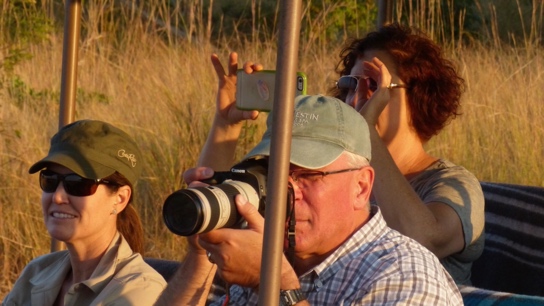 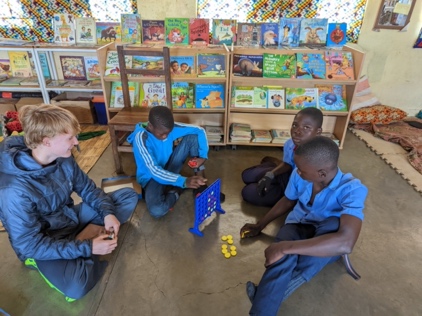 Village Activities include: Reading Center Visits, Chipembele Visits, Detection Dog Demo at Conservation South Luangwa (CSL), Jewelry making at Mulberry Mongoose, Art Safari at Tribal Textiles, Zambian Carnivore Program (ZCP) tour, soccer game, Project Luangwa Leadership Experience, Borehole Tour, Bush Spa, Additional Game DrivesDayDateSafari ExperienceFriday8/2ArrivalSaturday8/3Village Tour/Free TimeSunday8/4Game DrivesMonday8/5Visit Schools Village ShopsTuesday8/6Game Drives Wednesday8/7Village Activity Optional SpaThursday8/8Village Activity Friday8/9Village ActivitySaturday8/10Game DrivesSunday8/11Departure